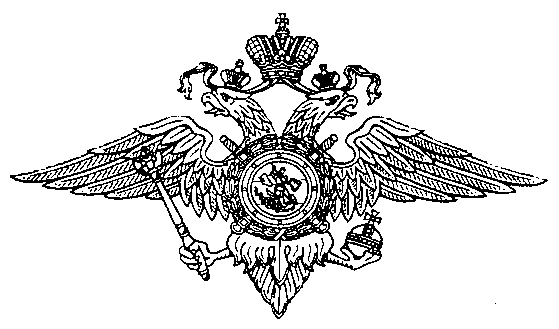                          МВД России  МИНИСТЕРСТВО ВНУТРЕННИХ ДЕЛ                 Руководителю прес. службы       ПО РЕСПУБЛИКЕ ДАГЕСТАН                           МР «Тляратинский район»    (МВД ПО РЕСПУБЛИКЕ ДАГЕСТАН)                  Алихазумову Н.Т.      368420, с. Тлярата, Республика Дагестан                   nazir.tv@mail.ru         _____________№_______________                                     На ____________от________________ Направляем Вам для опубликования информацию о проведении первого   этапа Общероссийской акции «Сообщи, где торгуют смертью».Приложение: информация на 3 листах.Начальник ОМВД Россиипо Тляратинскому району                                                                    И.А. ГаджиевИсп. Гусейнов Р.Д.Уважаемые жители и гости Тляратинского района!Сообщаем ,  что в период времени с 18 по 29 марта 2024 года на территории Республики Дагестан проводится первый этап Общероссийской антинаркотической акции «Сообщи, где торгуют смертью!». Целью акции является привлечение общественности к участию в противодействии незаконному обороту наркотиков, сбор и проверка оперативно-значимой информации, оказание квалифицированной помощи и консультаций по вопросам лечения и реабилитации наркозависимых лиц. НАРКОТИКИ:- разрушают семью, кто сам в плену, не может заботиться о близких, воспитывать детей;- нарушают познавательные способности человека, затрудняют обучение, лишают способности работать.В первую очередь страдает память. Становится трудно соображать и правильно выражать свои мысли.- причина многих заболеваний от разрушения клеток мозга, слабоумия, шизофрении, поражения печени, легких, сердечно-сосудистой, нервной, половой системы до заражения гепатитом, СПИДом и другими смертельными заболеваниями. Причем это не зависит ни от вида наркотиков, ни от способа употребления. Финал всегда один. Это только вопрос времени.- причина уродства у детей, даже один прием некоторых наркотиков меняет генетический код человека. Не говоря уже о периодическом и впоследствии постоянном употреблении.- приводят к несчастным случаям. Рассеянность внимания, нарушение координации движения и ориентации в пространстве часто становятся причиной ДТП, бытовых и производственных травм, смертельно опасных авантюр, несут угрозу жизни и здоровью других людей.Наркоконтроль предупреждает об ответственности за совершение преступлений и правонарушений в сфере незаконного оборота наркотиков.Если Вам стали известны факты употребления или распространения наркотиков СООБЩИ, ГДЕ ТОРГУЮТ СМЕРТЬЮ!Так Вы можете спасти чью-то жизнь.Меры правовой ответственности за употребление и распространение наркотических средств и психотропных веществ:Административная ответственностьСтатья 6.9 КоАП РФ «Потребление наркотических средств или психотропных веществ без назначения врача» влечет административный штраф в размере от 4 до 5 тысяч рублей или административный арест до 15 суток.Уголовная ответственностьСтатья 228.1 УК РФ «Незаконное производство, сбыт или пересылка наркотических средств, психотропных веществ или их аналогов, а также незаконный сбыт или пересылка растений, содержащих наркотические средства или психотропные вещества» наказывается лишением свободы от 4 лет до пожизненного лишения свободы.Если Вам стали известны факты употребления или распространения наркотических средств и психотропных веществ звоните:- Телефон доверия Управления по контролю за оборотом наркотиков  
МВД по Республике Дагестан 8 (8722) 994-994;- Дежурная часть отдела МВД России по Тляратинскому району по номерам: 88722557815, 996569, 89654919699.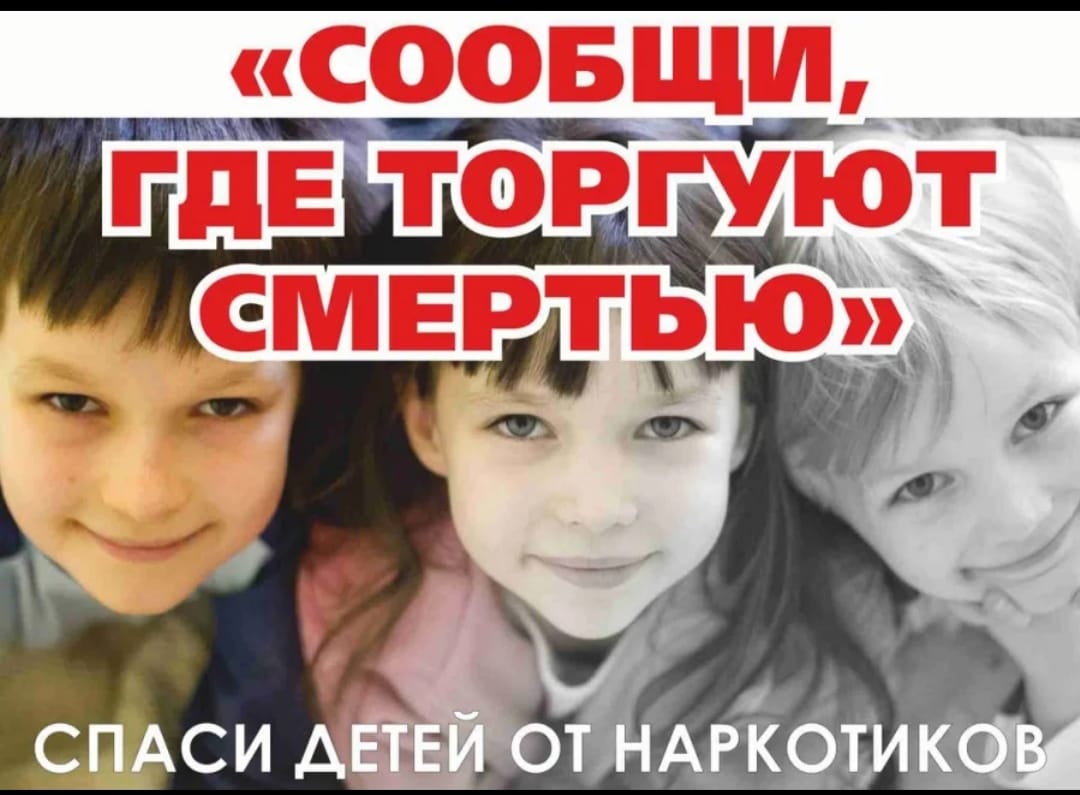 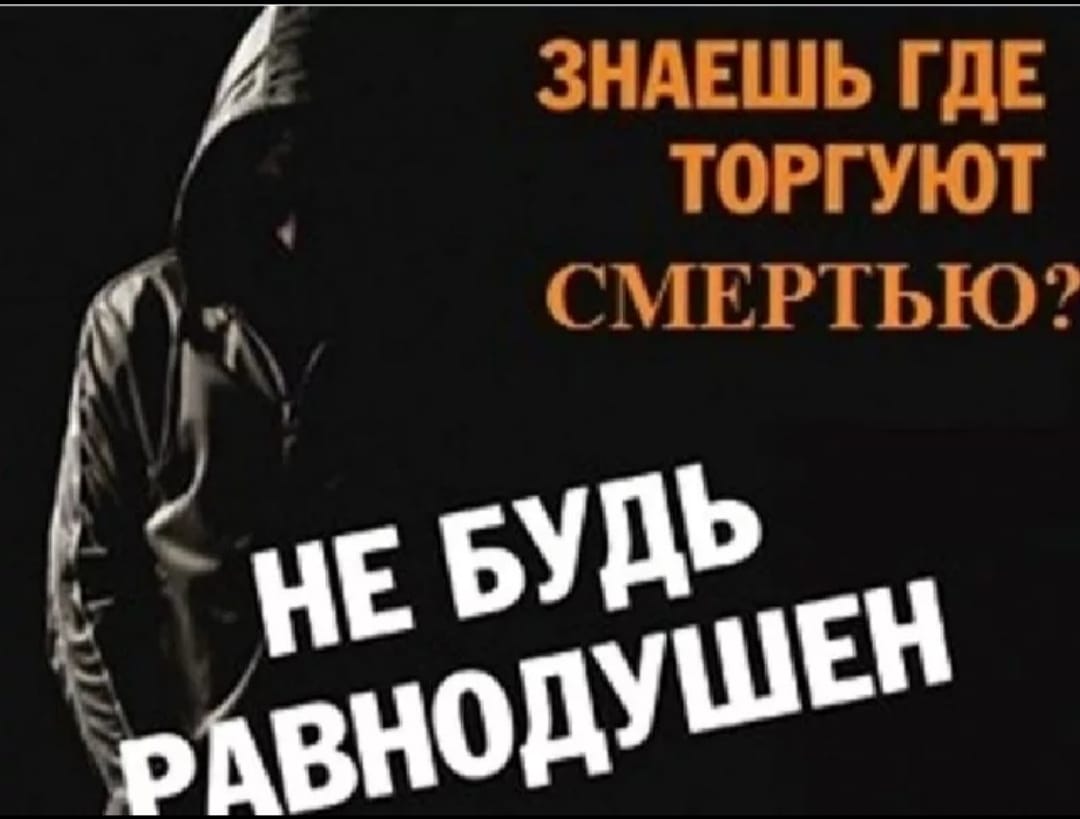 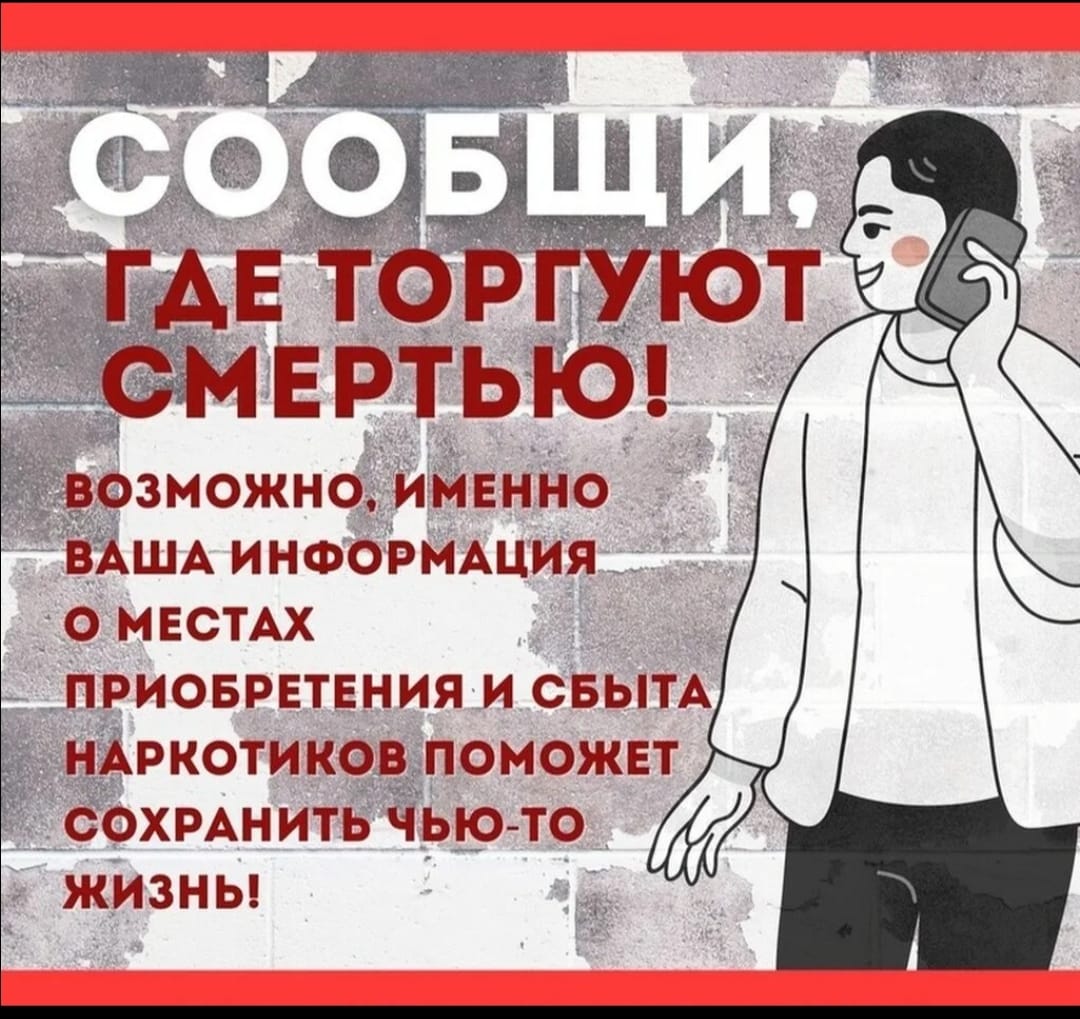 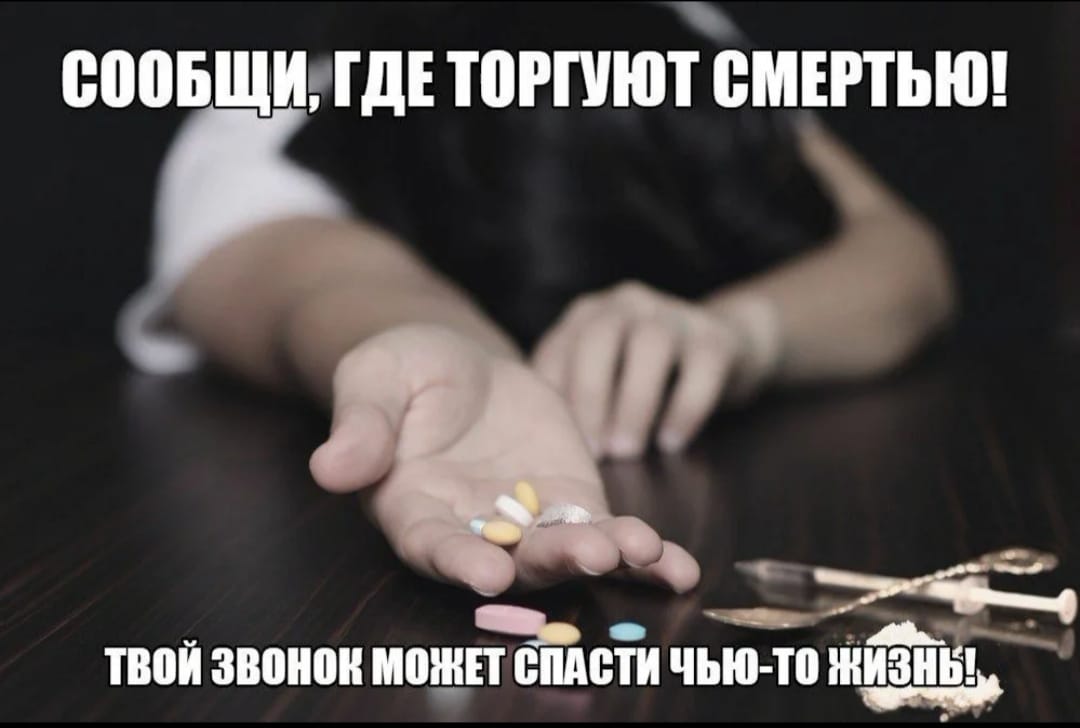 